Załącznik Nr 7OPIS PRZEDMIOTU ZAMÓWIENIACzujka ruchu PIR o optyce lustrzanej z antymaskingiem HONEYWELL IS3016A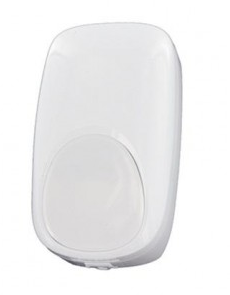 IS3016A to czujka ruchu PIR o optyce lustrzanej z antymaskingiem. Urządzenie łączy skuteczność detekcji z odpornością na fałszywe alarmy oraz nowoczesnym wyglądem. Czujka wyposażona jest w szereg funkcjonalności ułatwiających pracę instalatora. Zgodność 
z GRADE3.Parametry techniczneParametry techniczneZasięg detekcji16x22mOptykalustrzanaFunkcja antymaskinguWbudowane rezystory EOL1k, 2,2k, 4,7k, 5,6kDodatkowa detekcja wibracjiWalk-test aktywowany latarkąTerminal zaciskowytypu Plug-inPobór prąduok. 11mATemperatura pracy-10 ~ 55 stWymiary116x70x43mmZgodność z EN50131:GRADE3Uchwyt montażowyOpcjonalnie SMB-10 lub SMB-10C